ТЕСТИМЕ И ПРЕЗИМЕТЕСТИМЕ И ПРЕЗИМЕбодовиНапиши слова која недостају.Напиши латиницом речи испод слике.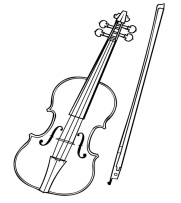 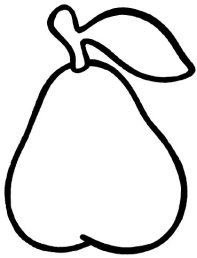 _____________                  _____________4 + 2Уради оно што пише.Nacrtaj  kuću  i na krovu pticu.Уради оно што пише.Nacrtaj  kuću  i na krovu pticu.2Препиши реченице штампаним словима латинице.Лука воли да јаше коња. Немања љуља сестру Иву на крилу.Препиши реченице штампаним словима латинице.Лука воли да јаше коња. Немања љуља сестру Иву на крилу.4Прочитај текст па одговори на питања штампаним словима ћирилице.         Kaća u četvrtak putuje u Čačak. Ispratiće je majka Kosa. U Čačku će je čekati ujak Neša и sestra Lenka. Ujna Vesna će joj umesiti njenu omiljenu pitu sa višnjama. Sa Lenkom će ići u šetnju. Ko putuje u četvrtak? Ко će sačekati Kaću u Čačku?Koja joj je pita omiljena?Ko će ići u šetnju?Прочитај текст па одговори на питања штампаним словима ћирилице.         Kaća u četvrtak putuje u Čačak. Ispratiće je majka Kosa. U Čačku će je čekati ujak Neša и sestra Lenka. Ujna Vesna će joj umesiti njenu omiljenu pitu sa višnjama. Sa Lenkom će ići u šetnju. Ko putuje u četvrtak? Ко će sačekati Kaću u Čačku?Koja joj je pita omiljena?Ko će ići u šetnju?8